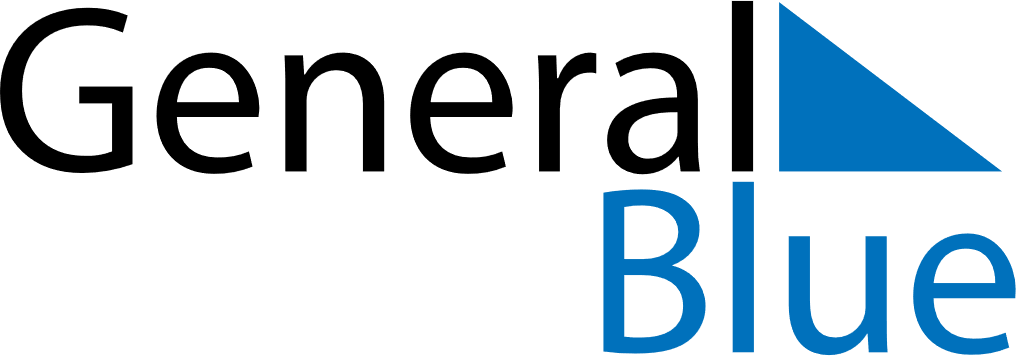 February 2021February 2021February 2021ChinaChinaSundayMondayTuesdayWednesdayThursdayFridaySaturday12345678910111213Spring Festival141516171819202122232425262728